Publicado en  el 18/11/2016 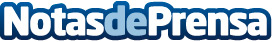 La homeopatía tendrá que advertir que carece de evidencia científica La recomendación de la Comisión Federal de Comercio de Estados Unidos es indicar en el etiquetado que no hay evidencia científica de que funcione y los supuestos beneficios se basan solamente en teorías homeopáticas del siglo XVIIIDatos de contacto:Nota de prensa publicada en: https://www.notasdeprensa.es/la-homeopatia-tendra-que-advertir-que-carece_1 Categorias: Internacional Medicina Medicina alternativa Innovación Tecnológica http://www.notasdeprensa.es